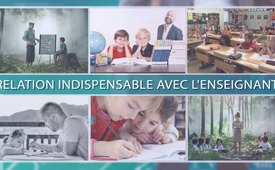 Relation indispensable avec l'enseignant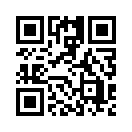 « Dans le cadre de la digitalisation des écoles, les contenus seront bientôt diffusés par des enseignants virtuels. Mais d'après les études,
les relations humaines sont indispensables à la réussite de l'apprentissage. Les chercheurs en éducation mettent en garde ! »Matthias Burchardt, chercheur en éducation de l'Université de Cologne, lutte depuis des années contre le retrait des enseignants des salles de classe ; ils auraient seulement un rôle d’animateur ou d’accompagnateur d'apprentissage. Burchardt considère comme inquiétant « l'apprentissage individuel et autogéré », c'est-à-dire le fait de cogiter seul devant des feuilles de travail ou l'ordinateur, apprentissage que vantent les réformateurs de l'éducation. Avec la digitalisation croissante des écoles, les enseignants pourraient bientôt appartenir au passé : Suivant le modèle américain et déjà utilisé dans certaines écoles européennes, les cours seront à l'avenir transmis à l'écran par le « professeur » numérique. Deux études approfondies confirment ce que les enseignants expérimentés savent depuis longtemps : l'étude Cambridge/ETHZ et l'étude du pédagogue néo-zélandais John Hattie « Visible Learning ». Toutes les deux affirment sans équivoque que l'éducation et l’instruction ne naissent que de la relation immédiate et vivante entre les êtres humains. Un climat de confiance, de confidence, d'attention et de bienveillance est essentiel à l'éducation et à la réussite scolaire.de pkSources:SOURCES :
www.philologenverband.de/diverses/texte/news/dr-matthias-burchardt-als-festredner-bei-der-vertreterversammlung-des-philologenverbandes-rheinland/?tx_news_pi1%5Bcontroller%5D=News&amp;tx_news_pi1%5Baction%5D=detail&amp;cHash=8567a0d8800faf9c811339738720db0b
www.journal21.ch/bildung-braucht-beziehungCela pourrait aussi vous intéresser:---Kla.TV – Des nouvelles alternatives... libres – indépendantes – non censurées...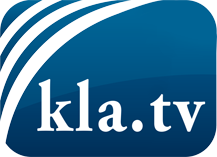 ce que les médias ne devraient pas dissimuler...peu entendu, du peuple pour le peuple...des informations régulières sur www.kla.tv/frÇa vaut la peine de rester avec nous! Vous pouvez vous abonner gratuitement à notre newsletter: www.kla.tv/abo-frAvis de sécurité:Les contre voix sont malheureusement de plus en plus censurées et réprimées. Tant que nous ne nous orientons pas en fonction des intérêts et des idéologies de la système presse, nous devons toujours nous attendre à ce que des prétextes soient recherchés pour bloquer ou supprimer Kla.TV.Alors mettez-vous dès aujourd’hui en réseau en dehors d’internet!
Cliquez ici: www.kla.tv/vernetzung&lang=frLicence:    Licence Creative Commons avec attribution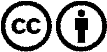 Il est permis de diffuser et d’utiliser notre matériel avec l’attribution! Toutefois, le matériel ne peut pas être utilisé hors contexte.
Cependant pour les institutions financées avec la redevance audio-visuelle, ceci n’est autorisé qu’avec notre accord. Des infractions peuvent entraîner des poursuites.